Allegato 1-  Modello di domanda di partecipazione e Autorizzazione al trattamento dati.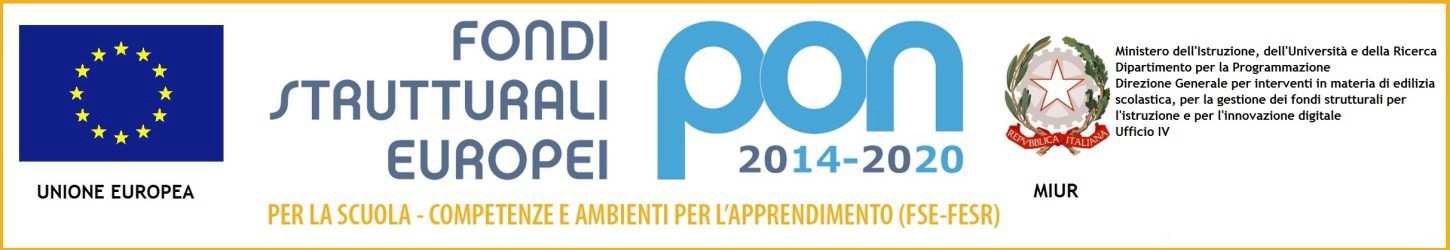 Avviso pubblico prot. N. 4878 del 17 aprile 2020 FESR Asse II - Obiettivo specifico 10.8 – Azione 10.8.6 “Azioni per l’allestimento di centri scolastici digitali e per favorire l’attrattività e l’accessibilità anche nelle aree rurali ed interne” DOMANDA DI PARTECIPAZIONE ALLA SELEZIONE PER FIGURA COLLAUDATORECodice progetto 10.8.6A FESRPON- CL-2020-100 - Smart ClassAl Dirigente ScolasticoIC “A.Amarelli”csic8aq00b@istruzione.it Il/La sottoscritto/a                                                                        nato/a_                                                  prov.              il                                      C.F.                                                                                                            residente in                                           Prov.            in  via/                                                   n.civ.                    Tel.                                    cell.                                         e-mail                                                                           titolo   di   studio   posseduto                                                                                                                                  conseguito presso                                                                                             ,  in data                                      in servizio presso questa istituzione scolastica in qualità di                                                                                  ,C H I E D Ealla S.V. di partecipare alla selezione interna per titoli per l’attribuzione dell’incarico di esperto INTERNO/ESTERNO in qualità di COLLAUDATORE  per il progetto di cui in oggetto.Dichiara sotto la propria responsabilità quanto segue:- di essere cittadino/a 	e di godere dei diritti politici;- di essere attualmente dipendente dell’IC “ A.Amarelli ” di Corigliano Rossano qualità di 	;- di non avere procedimenti penali pendenti né di avere subito condanne penali;- di non essere stato destituito da pubblico impiego;- di aver preso visione del bando di selezione e di aver letto i compiti dell’esperto progettista;- di avere la piena competenza sull’utilizzo della piattaforma dei PON oltre alle legittime competenze che si evincono dal curriculum e dai titoli allegati e autocertificati;-  in caso di posizione utile a nomina, in fase successiva, depositerà dichiarazione di non essere collegato alla Ditta assegnataria della fornitura.A tal proposito dichiara di possedere i seguenti titoli, utili alla valutazione:Alla presente istanza allega curriculum vitae in formato europeo e ogni altro titolo utile alla selezione.Consapevole  della  responsabilità  penale  e  della  decadenza  da  eventuali  benefici  acquisiti  nel  caso  di dichiarazioni mendaci, dichiara sotto la propria responsabilità:-	Di essere a conoscenza che le dichiarazioni dei requisiti, qualità e titoli riportati nella domanda e nel curriculum vitae sono soggette alle disposizioni del Testo Unico in materia di documentazione amministrativa emanate con DPR 28.12.2000 n. 445.Luogo e data, 		In fedeDichiarazione di consenso e informativa ex art. 13 DLT 196/2003 e GDPR UE 2016/679Il/La sottoscritto/a dichiara, ai sensi e per gli effetti del Codice della Privacy, emanato con DL 196/2003 e GDPR UE2016/679, di prestare il proprio consenso all’uso dei dati di cui alla dichiarazione per la finalità del presente procedimento, con modalità cartacee e informatiche, nonché alla comunicazione o diffusione dei dati, esclusivamente in ottemperanza a obblighi di legge.Luogo e data,                                                                                                                             In fedeTITOLI CULTURALI E PROFESSIONALIPUNTIAutovalutazioneValutazione (a cura della scuola)Titoli culturali Titolo di accesso: Laurea vecchio ordinamento o specialistica  attinente l’incarico del Progetto Laurea Vecchio ordinamento o specialistica  attinente l’incarico del progetto 110 con lode      punti  7110                       punti 6da  96 a 109 punti 4da 66 a 95  punti 2Master, Corsi di perfezionamento post-laurea, pubblicazioni o stage nel settore di riferimento punti 1 (max punti 5)Abilitazione all’insegnamento  Punti 5Competenze  informatiche certificatePunti 3Fino a max 20 puntiEsperienze professionaliEsperienze professionali  di Collaudatore punti 1 per ogni esperienza (max punti 5)Incarichi esperto PON punti 1 per ogni incarico (max punti 5)Precedenti  esperienze lavorative di Collaudatore nell’IC Amarelli     punti 5  per ogni esperienza (max punti 15)Fino a max 25 punti